令和　　　年　　　月　　　日北洋ビジネスクラブ　行　＜FAX  011-231-3237　＞　　　　　　　　　　　　会員種別（・特別会員　・一般会員　・非会員）　　会員の方は右記に会員番号をご記入下さい。　※参加費は研修実施後に請求書をお送りいたします。（事前振込は不要です。）※参加費(１名様につき 北洋ビジネスクラブ　特別会員：＠3,300 円、一般会員＠5,500円、非会員＠8,800円)税込　※研修1週間前になっても受講票が届かない場合は、受付がされていない場合がありますので、お手数でも事務局までお知らせください。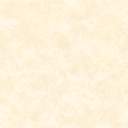 HBふりがなふりがなふりがなふりがなふりがなふりがなふりがなふりがなふりがなふりがな会社名所在地〒　　　－〒　　　－〒　　　－〒　　　－〒　　　－〒　　　－〒　　　－〒　　　－〒　　　－申込責任者　氏名申込責任者　氏名申込責任者　氏名役　職役　職電　話電　話FAXFAX業　種業　種≪参加者≫　※希望会場を必ず明記して下さい。(札幌①　札幌②　札幌③　札幌④　札幌⑤ 札幌⑥　北見　旭川　釧路　帯広　苫小牧　函館)≪参加者≫　※希望会場を必ず明記して下さい。(札幌①　札幌②　札幌③　札幌④　札幌⑤ 札幌⑥　北見　旭川　釧路　帯広　苫小牧　函館)≪参加者≫　※希望会場を必ず明記して下さい。(札幌①　札幌②　札幌③　札幌④　札幌⑤ 札幌⑥　北見　旭川　釧路　帯広　苫小牧　函館)≪参加者≫　※希望会場を必ず明記して下さい。(札幌①　札幌②　札幌③　札幌④　札幌⑤ 札幌⑥　北見　旭川　釧路　帯広　苫小牧　函館)≪参加者≫　※希望会場を必ず明記して下さい。(札幌①　札幌②　札幌③　札幌④　札幌⑤ 札幌⑥　北見　旭川　釧路　帯広　苫小牧　函館)≪参加者≫　※希望会場を必ず明記して下さい。(札幌①　札幌②　札幌③　札幌④　札幌⑤ 札幌⑥　北見　旭川　釧路　帯広　苫小牧　函館)≪参加者≫　※希望会場を必ず明記して下さい。(札幌①　札幌②　札幌③　札幌④　札幌⑤ 札幌⑥　北見　旭川　釧路　帯広　苫小牧　函館)≪参加者≫　※希望会場を必ず明記して下さい。(札幌①　札幌②　札幌③　札幌④　札幌⑤ 札幌⑥　北見　旭川　釧路　帯広　苫小牧　函館)≪参加者≫　※希望会場を必ず明記して下さい。(札幌①　札幌②　札幌③　札幌④　札幌⑤ 札幌⑥　北見　旭川　釧路　帯広　苫小牧　函館)≪参加者≫　※希望会場を必ず明記して下さい。(札幌①　札幌②　札幌③　札幌④　札幌⑤ 札幌⑥　北見　旭川　釧路　帯広　苫小牧　函館)ふりがなふりがな性別年齢最終学歴希望会場氏　名氏　名男・女歳大卒・短大卒・専門学卒・高卒ふりがなふりがな性別年齢最終学歴希望会場氏　名氏　名男・女歳大卒・短大卒・専門学卒・高卒ふりがなふりがな性別年齢最終学歴希望会場氏　名氏　名男・女歳大卒・短大卒・専門学卒・高卒ふりがなふりがな性別年齢最終学歴希望会場氏　名氏　名男・女歳大卒・短大卒・専門学卒・高卒ふりがなふりがな性別年齢最終学歴希望会場氏　名氏　名男・女歳大卒・短大卒・専門学卒・高卒合計人数　　　　　　　　　　　　　　　　　　　　　　人合計人数　　　　　　　　　　　　　　　　　　　　　　人合計人数　　　　　　　　　　　　　　　　　　　　　　人合計人数　　　　　　　　　　　　　　　　　　　　　　人合計金額　　　　　　　　　　　　　　　　　　　　　　円合計金額　　　　　　　　　　　　　　　　　　　　　　円合計金額　　　　　　　　　　　　　　　　　　　　　　円合計金額　　　　　　　　　　　　　　　　　　　　　　円合計金額　　　　　　　　　　　　　　　　　　　　　　円合計金額　　　　　　　　　　　　　　　　　　　　　　円